Произношение. Тема «Рыбы».Задание 1.   Упражнение 1 «Рыбка»Задание 2. Логоритмика. Тема «В лесу»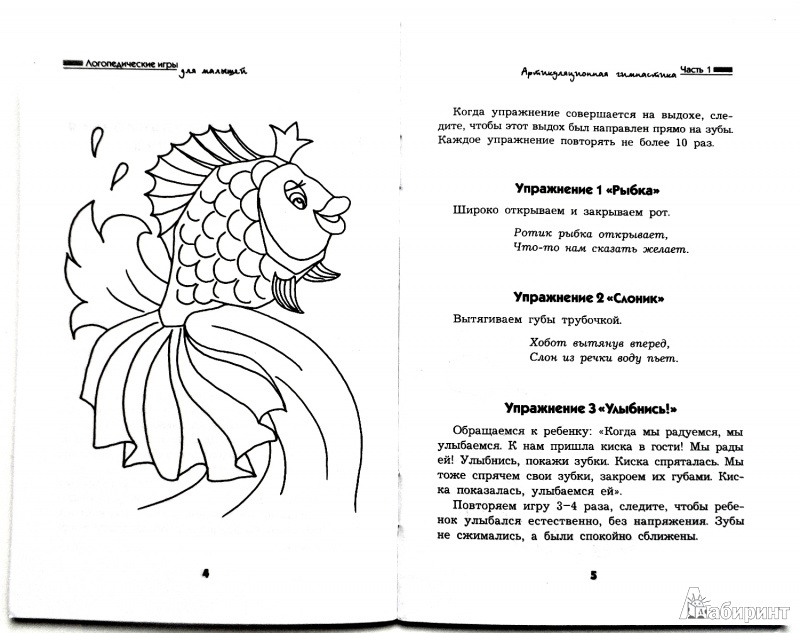 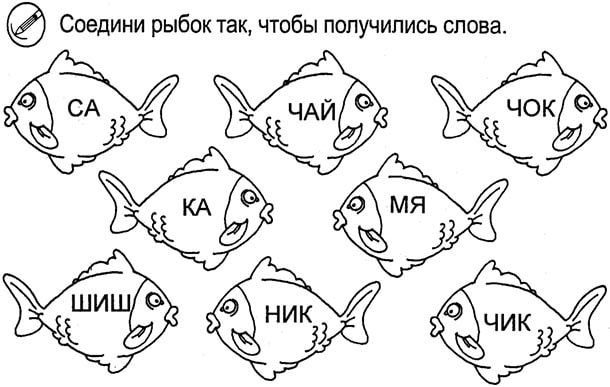 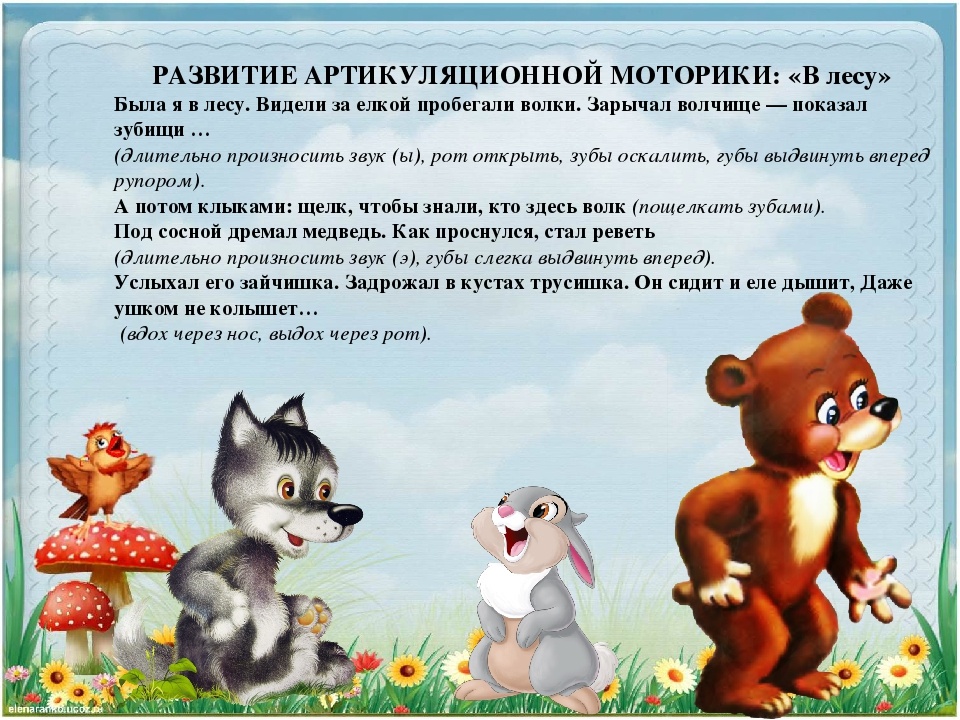 